Gloss Colors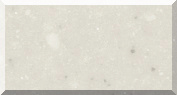 Alabaster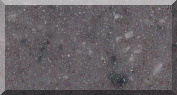 Amethyst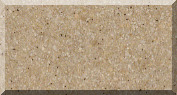 Bamboo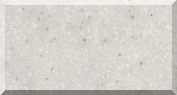 Blizzard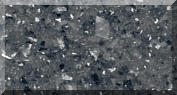 Blue Pearl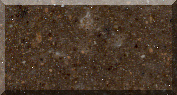 Bronzite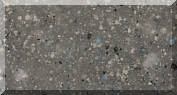 Cadet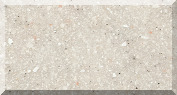 Cameo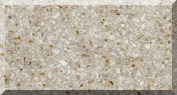 Cappuchino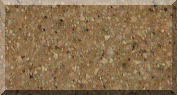 Caramel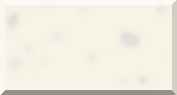 Carrara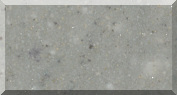 Cashmere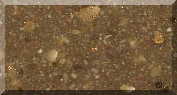 Chestnut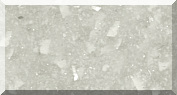 Cloud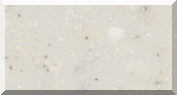 Coconut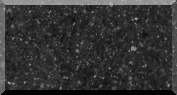 Constellation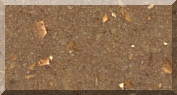 Corinthian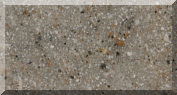 Dolphin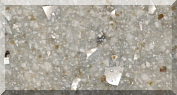 Dorian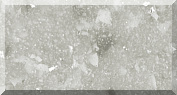 Dove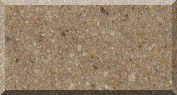 Driftwood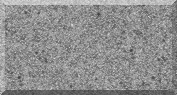 Fashion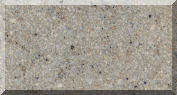 Flannel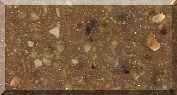 Florentine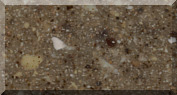 Granada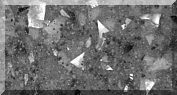 Gray Pearl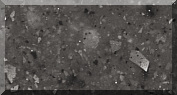 Gun Metal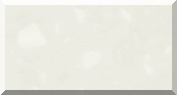 Iceberg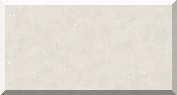 Icicle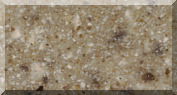 Journey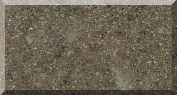 Keystone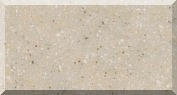 LowTide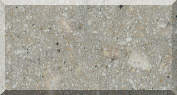 Moonstone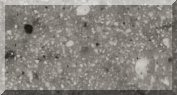 Mystique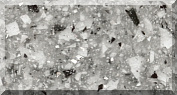 Pepper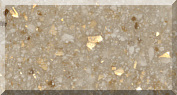 Prospect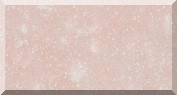 Rosalie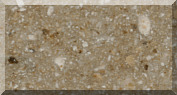 Safari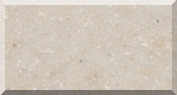 Sandstone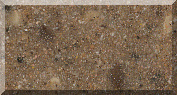 Sedona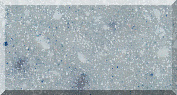 Serenity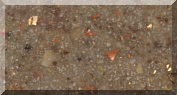 Sierra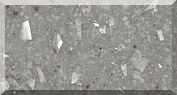 Silver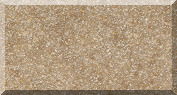 Spice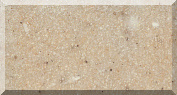 Summer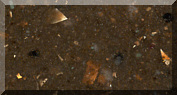 Tiger Eye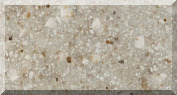 Tiramisu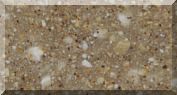 Tumbleweed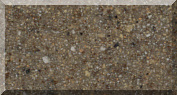 WalnutGranite ColorsSnowswirl, & Solid Colors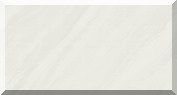 Snowswirl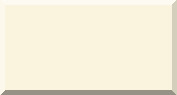 Biscuit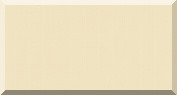 Bone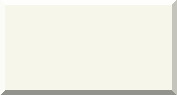 White Onyx